Kuřecí raebit10 porcíKuřecí prsa               1000 gVejce                          5 kusůMléko                         250 mlHladká mouka           150 gSýr  cihla                      200 gPórek                            150 gŽampióny                     100 gKari koření, solamyl, česnek, sůlKuřecí prsa nakrájíme na malé nudličky nebo kostičky, smícháme s pórkem, žampióny, vejci, solamylem, mlékem, moukou a kořením. Necháme 30 minut odležet a pečeme asi 20 minut na vymaštěném plechu ve vrstvě 3-4 cm. Před koncem pečením posypeme nastrouhaným sýrem.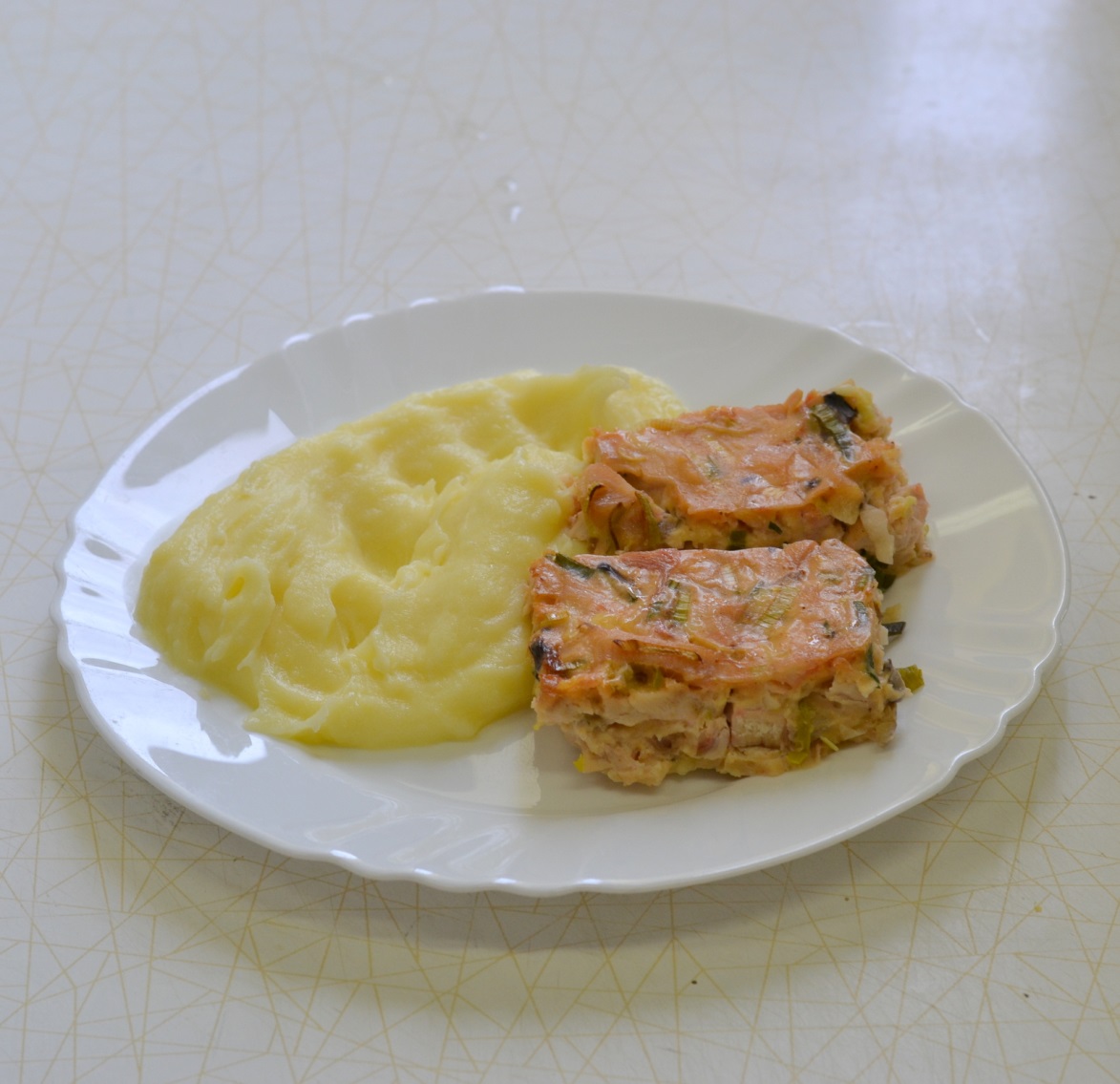 